ΣΤΟΙΧΕΙΑ της ΠΡΟΤΑΣΗΣΕπικοινωνία με ΕΛΕΤΙΤΛΟΣ ΠΡΟΤΑΣΗΣ ΕΛΛΗΝΙΚΑΤΙΤΛΟΣ ΠΡΟΤΑΣΗΣ ΑΓΓΛΙΚΑΤΟΜΕΑΣ ΠΡΟΤΕΡΑΙΟΤΗΤΑΣ ΟΝΟΜΑΤΕΠΩΝΥΜΟ ΜΕΤΑΔΙΔΑΚΤΟΡΑ /ΤΡΙΑ ΩΣ ΕΥΑΝΤΙΚΕΙΜΕΝΟ ΕΡΕΥΝΑΣΤΜΗΜΑ – ΕΡΓΑΣΤΗΡΙΟ ΣΥΝΕΡΓΑΖΟΜΕΝΑ ΜΕΛΗ ΔΕΠ ΠΑΣΤΟΙΧΕΙΑ ΕΠΙΚΟΙΝΩΝΙΑΣ  ΕΠΙΣΤΗΜΟΝΙΚΟΥ ΥΠΕΥΘΥΝΟΥΣΥΝΕΡΓΑΖΟΜΕΝΟΙ ΜΕΤΑΔΙΔΑΚΤΟΡΕΣΟΝΟΜΑΤΕΠΩΝΥΜΟ ΚΑΙ ΦΟΡΕΑΣΣΥΝΕΡΓΑΖΟΜΕΝΑ ΞΕΝΟΙ ΦΟΡΕΙΣΝΕΟΙ ΕΡΕΥΝΗΤΕΣΟΝΟΜΑΤΕΠΩΝΥΜΑ ΜΕΤΑΠΤΥΧΙΑΚΩΝ,  Υ.ΔΙΔΑΚΤΟΡΩΝ,ΚΑΙ ΤΩΝ ΦΟΡΕΩΝ ΠΟΥ ΑΝΗΚΟΥΝ ΤΕΧΝΙΚΟ ΠΡΟΣΩΠΙΚΟΟΝΟΜΑΤΕΠΩΝΥΜΑ ΚΑΙ ΦΟΡΕΙΣΕΞΟΠΛΙΣΜΟΣΑΝΑΦΕΡΑΤΕ ΤΟ ΕΙΔΟΣ  ΤΟΥ ΕΞΟΠΛΙΣΜΟΥ ΠΟΥ ΧΡΕΙΑΖΕΣΤΕ ΚΑΙ  ΤΗΝ ΕΚΤΙΜΗΣΗ ΤΟΥ ΠΟΣΟΥ ΠΟΥ ΑΠΑΙΤΕΙΤΑΙΠΡΟΥΠΟΛΟΓΙΣΜΟΣ  ΧΡΟΝΙΚΗ ΔΙΑΡΚΕΙΑ ΕΡΓΟΥ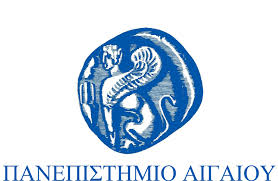 